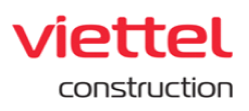 I. VỊ TRÍ CẦN TUYỂN:Nhân viên kỹ thuật Địa điểm làm việc: Bình Định.➡  Tiêu chí tuyển dụng:Nam dưới 35 tuổi.Trình độ/ Chuyên ngành:  Tốt nghiệp trung cấp trở lên chuyên ngành Điện, Điện tử, Điện lạnh, Tự động hóa… Ưu tiên có kinh nghiệm làm việc tại các cồn ty trong lĩnh vực điện dân dụng, điện lạnh.➡ Yêu cầu kỹ năng:Sử dụng được các loại dụng cụ đo (Ampe kìm, đồng hồ đa năng, đồng hồ đo điện trở đất…).Sử dụng thành thạo tin học văn phòngLắp đặt, kiểm tra, bảo dưỡng, sữa chữa cơ bản được hệ thống điện dân dụng, các thiết bị điện gia dụng, các hệ thống camera, hệ thống mạng LAN..➡ Mô tả công việc: Quản lý đào tạo lực lượng Cộng tác viên kỹ thuậtCung cấp cho khách hàng các dịch vụ lắp đặt, kiểm tra, sữa chữa và bảo dưỡng các thiết bị sau: Điều hòa, Tủ lạnh, Máy giặt, Bình nóng lạnh, Máy lọc nước, Điện dân dụng, Hệ thống năng lượng mặt trời, Hệ thống camera, IT…➡ Thu nhập: Thu nhập theo quy định của Tổng Công tyII. THỜI GIAN VÀ NƠI NHẬN HỒ SƠ:Địa chỉ: Tầng 3 – Tòa nhà Viettel Bình Định: 01 Đinh Bộ Lĩnh – P.  Lê Lợi - TP.Quy Nhơn – Bình Định.Liên hệ: Mr Khoa – Bộ phận Nhân sự - Tel: 0976069799; 02566250003Thời hạn nhận hồ sơ: Đến ngày 25/05/2021. 